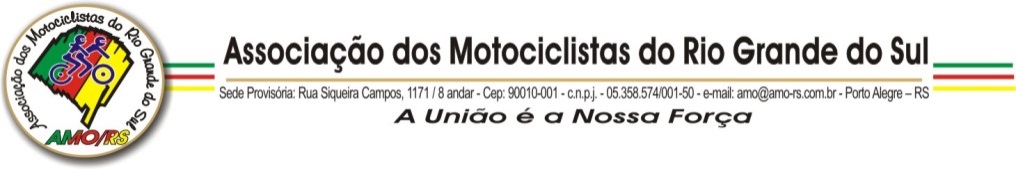 – FORMULÁRIO CADASTRAL DE EVENTO –ANO 2019DADOS SOBRE O ORGANIZADOR: TIPO DE EVENTO: (    ) ENCONTRO – mais de dois dias	(   )   ANIVERSÁRIO DE MOTO CLUBE/GRUPO(    ) MINI-ENCONTRO – 1 dia		(   )   PASSEIO MOTOCICLÍSTICO(    ) MOTO ACAMPAMENTO  	 	(    ) Outro: Qual? ....................................................................ÂMBITO DO EVENTO: (    ) LOCAL	    (    ) REGIONAL    (    ) ESTADUAL      (    ) NACIONAL     (    ) INTERNACIONALFREQÜÊNCIA DO EVENTO: (     ) ANUAL 		(   )   BIENAL 	 	(    ) OUTRA: Qual? .....................................EVENTO PARTICIPA DA CAMPANHA ZOEIRA TO FORA?(     ) SIM 		(    )  NÃO.DIMENSÃO QUANTITATIVA DO EVENTO ANTERIOR - média: RESUMO DA PROGRAMAÇÃO E ATIVIDADES DO EVENTO (NÃO OFICIAL): RESPONSÁVEL PELO PREENCHIMENTO: (cidade),_____ de _____________ de 2017 Município: Município: Município: Nome do Evento: Nome do Evento: Nome do Evento: Data de Realização: Data de Realização: Edição Número: Local de Realização: Local de Realização: Local de Realização: Horário/Dia de Início e Encerramento: Horário/Dia de Início e Encerramento: Horário/Dia de Início e Encerramento: Fone/Fax de Informações: Celular:Celular:E-Mail do Evento: E-Mail do Evento: E-Mail do Evento: Home Page do Evento: Home Page do Evento: Home Page do Evento: Nome da Entidade Organizadora: Nome da Entidade Organizadora: Nome da Entidade Organizadora: Nome da Entidade Organizadora: Endereço: Endereço: Endereço: Cep: Cidade: Cidade: Fone/Fax: Fone/Fax: E-Mail: Home Page: Home Page: Home Page: Número de Expositores: Número de Inscrições:Número de Motociclistas/Moto: Público Aproximado: Nome: Nome: Nome: Nome: Cargo/Função: Cargo/Função: Fone/Fax: Fone/Fax: Endereço: Endereço: Endereço: Cep: Cidade: E-Mail: E-Mail: E-Mail: 